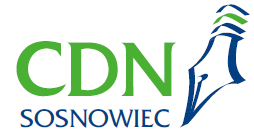 Oferta szkoleń doskonalących
proponowanych przez CDN w Sosnowcu
na rok szkolny 2022 / 2023- 31 MAJA 2023 r.SZKOLENIA STACJONARNE SZKOLENIA STACJONARNE SZKOLENIA STACJONARNE SZKOLENIA STACJONARNE SZKOLENIA STACJONARNE SZKOLENIA STACJONARNE 12.Priorytet MEiNTrening relaksacyjny dzieci 
i młodzieżyTomasz KutaSZKOLENIE STACJONARNE2 x 4hAdresat: nauczyciele wszystkich typów szkół 
i placówek, nauczyciele edukacji przedszkolnej 
i wczesnoszkolnej, logopedzi, nauczyciele uczący 
w klasach 4–8, pedagodzy, psycholodzycz. I – 29.05.2023cz. II – 5.06.2023(poniedziałki)godz. 16.00CDN Sosnowiec, ul. Białostocka 17120zł70. Priorytet MEiNZaburzenia funkcjonowania zmysłu słuchu i układu przedsionkowego, nadpobudliwość psychoruchowa 
u dzieciAgata Hesse-SzymonowiczSZKOLENIE STACJONARNE3hAdresat: nauczyciele edukacji przedszkolnej 
i wczesnoszkolnej, nauczyciele uczący w klasach 4–8, pedagodzy, psycholodzy11.05.2023(czwartek)godz. 16.00ZSO 5 w Sosnowcu, 
ul. Bohaterów Monte Cassino 46150złSZKOLENIA ONLINESZKOLENIA ONLINESZKOLENIA ONLINESZKOLENIA ONLINESZKOLENIA ONLINESZKOLENIA ONLINE92.Ekoinspiracje, czyli jak kształtować  
w dzieciach szacunek 
do otaczającego świata Elżbieta BrolSZKOLENIE ONLINE3hAdresat: nauczyciele edukacji przedszkolneji wczesnoszkolnej17.05.2023(środa)godz. 17.0060 zł101.Praca z uczniem z zespołem Aspergera w szkoleSabina MüllerSZKOLENIE ONLINE3hAdresat: nauczyciele wszystkich typów szkół i placówek9.05.2023(wtorek)godz. 17.0060 złSIECI WSPÓŁPRACY I SAMOKSZTAŁCENIASIECI WSPÓŁPRACY I SAMOKSZTAŁCENIASIECI WSPÓŁPRACY I SAMOKSZTAŁCENIASIECI WSPÓŁPRACY I SAMOKSZTAŁCENIASIECI WSPÓŁPRACY I SAMOKSZTAŁCENIASIECI WSPÓŁPRACY I SAMOKSZTAŁCENIAS2Sieć Współpracy i SamokształceniaNauczycieli Informatyki i TechnikiSZKOLENIE STACJONARNEAdresat: nauczyciele informatyki i techniki18.05.2023(czwartek)godz. 16.30CDN Sosnowiec, ul. Białostocka 17BEZPŁATNES5Sieć Współpracy i Samokształcenia dla Psychologów i Pedagogów(Współpraca z PPP nr 1 w Sosnowcu) Sylwia Jagieła, 
Anna KacprzykSZKOLENIE STACJONARNEAdresat: psycholodzy i pedagodzyLink do zapisów: https://forms.gle/dZsGziHqQhPxhpKv911.05.2023(czwartek)godz. 10.00CDN Sosnowiec, ul. Białostocka 17BEZPŁATNES6Sieć Współpracy i Samokształcenia Dyrektorów Szkół  (Współpraca z WOM 
w Katowicach)SZKOLENIE STACJONARNEAdresat: dyrektorzy szkółSzczegóły wkrótceKOSZT50  złza rokS6aSieć Współpracy i Samokształcenia Dyrektorów Przedszkoli (Współpraca z WOM 
w Katowicach)SZKOLENIE STACJONARNEAdresat: dyrektorzy przedszkoli Szczegóły wkrótceKOSZT50  złza rokSZKOLENIA Z OFERTY DODATKOWEJSZKOLENIA Z OFERTY DODATKOWEJSZKOLENIA Z OFERTY DODATKOWEJSZKOLENIA Z OFERTY DODATKOWEJSZKOLENIA Z OFERTY DODATKOWEJSZKOLENIA Z OFERTY DODATKOWEJV.1Ruch służbowy w oświaciedr Dariusz DwojewskiSZKOLENIE ONLINE3hAdresat: zainteresowani dyrektorzy
 i wicedyrektorzy szkół i placówek oświatowych8.05.2023(poniedziałek)godz. 9.00CDN Sosnowiec, ul. Białostocka 17150 złV.2Empatyczne poniedziałkiPrzekonania- czy wierzysz swoim myślom?                          Monika SzczepanikSZKOLENIE STACJONARNE4hAdresat: zainteresowani rodzice i nauczycieleLink do zapisów:https://forms.gle/bQcRrEVVVB9FLbp198.05.2023(poniedziałek)godz. 17.00CDN Sosnowiec, ul. Białostocka 17BEZPŁATNEV.3Proste triki ułatwiające pracęw Excelu i WordziePiotr Majkowski COGITORSZKOLENIE ONLINE1hAdresat: zainteresowani nauczycieleLink do zapisów:https://forms.gle/8832GnfPrQumo9Fd917.05.2023(środa)godz. 16.00BEZPŁATNE